附件1：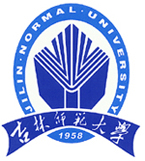 吉 林 师 范 大 学成人高等教育毕业论文（设计）论文题目： ________________________________________________________________________年       级：                                         专       业：                                         姓       名：                                         联 系 电 话：                                         指 导 教 师：                                         函   授  站：       吉林师范大学云南函授站            完 成 日 期：  2022  年   4   月   10   日附件2：独　创　性　声　明本人对本文有以下声明：1.本人所呈交的论文是在指导教师指导下进行的研究工作及取得的研究成果，已按相关要求及时提交论文稿件，最终形成本文；2.在撰写过程中主动与导师保持密切联系，及时接受导师的指导；3.本文符合相关格式要求，除文中特别加以标注的地方外，论文中单篇引用他人已经发表或撰写过的研究成果不超过800字；4.本文成稿过程中不存在他人代写、抄袭或和他人论文雷同的现象。论文作者签名：　　　　　              指导教师签名：　　　　　              日　　　　期：　2022 年　4  月　10  日附件3：吉林师范大学成人高等教育        年本科毕业论文成绩评定表附件4：论文排版具体格式1.论文题目：三号黑体；    2.中文摘要：小三号黑体，摘要内容：四号宋体，行距20磅；英文摘要：小三号，摘要内容：四号，Times New Roman字体，单倍行距；    3.关键词：四号黑体，关键词内容：四号宋体；    4.目录：三号黑体；    1 （章的标题） XXXX   ……………………1 （三号黑体字）    1.1 （条的标题）XXXX ……………………2 （小三号黑体字）    1.1.1 （款的标题）XXXX …………………3 （四号黑体字）        1.1.1.1（项的标题）XXXX  ………………4 （小四号黑体字）5.正文标题：均加粗，段前后均0.5行。一级标题：三号黑体，二级标题：小三号黑体，三级标题：四号黑体；    6.正文：小四号宋体，行距20磅。不同内容的正文，应采用合适的结构顺序和结构层次，组织好段落，安排好材料。章、节、小节等分别以“1”“1.1”“1.1.1”“1.1.2”“（1）”或“一、”“（一）”“1.”“（1）”等数字以树层次格式依次标出；    7.参考文献：五号宋体，行距16磅。8.脚注格式：【字体】中文：小五，宋体；英文：times new roman 9号字体；【行距】单倍行距；【段落】顶格写，无首行缩进，也无左缩进；【序号】用“①”这种格式，序号后空一个字符；【页码】中文：第х-х页，如第16-17页。英文：pp.х-х，如pp.5-8，  单页用pх，如p19.【标点符号】中文使用中文状态下标点符号，英文使用英文状态下标点符号，切忌混用。如：培勇、崔军编著：《公共部门经济学》，北京：中国人民大学出版社2002年版，第43-44页。②Linda S Beltran， “Reverse logistics: Current trends and practices in the commercial world.” Logistics Spectrum， 2002， Vol.36 （3）: pp4-8.姓名姓名成绩论文题目论文题目教师评语          指导教师签名年      月      日          指导教师签名年      月      日          指导教师签名年      月      日          指导教师签名年      月      日学院意见学院     盖章                             年      月       日学院     盖章                             年      月       日学院     盖章                             年      月       日学院     盖章                             年      月       日